Муниципальная газетаЗЛАТОРУНОВСКИЙ     ВЕСТНИК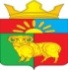 Издается с 2005 г.№ 1520 декабря 2021http://mozlat.ru.ОФИЦИАЛЬНОГазета «Златоруновский  Вестник» №15 декабрь 2021 года. Тираж 15 экз. Распространяется бесплатно. Тел. для справок: 8-(39156)-24236             Сегодня 20 декабря 2021 года на очередном  заседании сельского Совета депутатов, депутатами Златоруновского сельского Совета было принято решение  «О назначении опроса граждан по определению приоритетной инициативы для конкурсного отбора ППМИ 2022 г.          В соответствии с частью 2 статьи 31 Федерального закона от 06 октября 2003 года № 131-ФЗ «Об общих принципах организации местного самоуправления в Российской Федерации», руководствуясь Уставом Златоруновского  сельсовета Ужурского района Красноярского края, Златоруновский сельский Совет депутатов, РЕШИЛ:1. Провести опрос граждан, проживающих на территории поселка Златоруновск, Ужурского района, Красноярского края с целью выявления общественного мнения по вопросу выбора проекта для участия в конкурсном отборе проектов в Программе поддержки местных инициатив.2. Установить дату начала проведения опроса – 20 декабря 2021 года, дату окончания проведения опроса – 25 декабря 2021 года. Срок проведения опроса граждан -5 дней.3. Утвердить форму опросного листа и формулировку вопроса, предлагаемого при проведении опроса, согласно приложению № 1.4. Утвердить методику проведения опроса граждан согласно приложению № 2.5. Утвердить состав комиссии по организации и проведению опроса граждан согласно Приложению № 3.6. Утвердить форму протокола комиссии по проведению опроса. Приложение № 4.7. Назначить заседание комиссии по подведению итогов опроса на 27.12.2021 года в 14:00 часов.8. Утвердить минимальную численность жителей п.Златоруновск, Ужурского района, Красноярского края – 200 человек, имеющих право участвовать в опросе.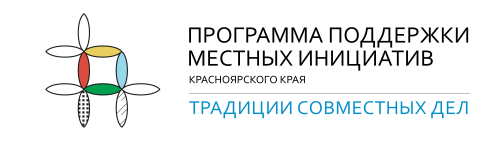 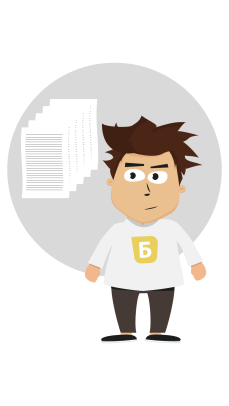 Уважаемые жители п.Златоруновск!У нас появилась возможность решить одну из проблем нашей территории, выбрать вместе, что мы можем сделать в этом году.Для этого нужно принять участие в конкурсе на предоставление межбюджетного трансферта из бюджета региона в рамках Программы поддержки местных инициатив.* Выиграв в конкурсе, из средств краевого бюджета мы можем получить до 1500 000 рублей! Но для этого нам необходима ваша поддержка!В рамках нашего инициативного проекта  «Обустройство места памяти в п.Златоруновск» будет  проводится:Укладка брусчаткиОблицовка керамогранитной плиткойУстановка вазонов под цветыУстановка конструкции под венокПримерная стоимость проекта 1 431750 рублейУчастие в конкурсе предполагает (помимо денег из краевого бюджета) наше с вами софинансирование: вклад жителей не менее 3% от стоимости проекта, вклад местной администрации не менее 5% от стоимости проекта, иные источники (бизнес) – 7% от стоимости проекта. Если вы поддерживаете наш проект, просьба заполнить строку в подписном листе.По всем вопросам о проекте можно обращаться к Заместителю главы сельсовета Ватиной Л.М. тел. 89535816773*Программа поддержки местных инициатив реализуется Министерством финансов Красноярского края и Институтом государственного и муниципального управления при Правительстве Красноярского края.Спасибо за участие!Форма опросного листадля выявления мнения граждан о поддержке инициативного проекта В рамках подпрограммы «Поддержка местных инициатив» (далее - ППМИ) государственной программы Красноярского края «Содействие развитию местного самоуправления»  Златоруновский сельсовет Ужурского района Красноярского краяможет принять участие в конкурсе на предоставление денежных средств из бюджета Красноярского края размере до  1500000 рублей. Для участия в конкурсе населению необходимо:определить приоритетный инициативный проект для его реализации в 2022 году;принять участие в софинансировании (не менее 3% от суммы проекта (только после победы проекта в конкурсе)).Администрация Златоруновского сельсовета просит Вас выразить своё мнение об инициативных проектах для реализации в рамках ППМИ!Для прохождения опроса заполните необходимую информацию, поставьте любой знак напротив одного варианта ответов, впишите свой ответ там, где это предусмотрено. Сведения о лице, принявшем участие в опросе:Фамилия, имя, отчество (при наличии) _____________________________Дата, месяц и год рождения ______________________________________ Адрес места жительства ___________________________________ 	Номер телефона (по желанию) ____________________________________ Я даю согласие на обработку вышеуказанных персональных данных (в том числе с использованием средств автоматизации) в целях учета администрацией Златоруновского сельсовета моего мнения об инициативном проекте для реализации в рамках ППМИ.Подпись _______   Расшифровка подписи (ФИО) ______________________Какой из представленных ниже инициативных проектов, направленных на развитие объектов общественной инфраструктуры Златоруновского сельсовета, Вы поддерживаете:___ название проекта 1___ название проекта 2___ название проекта 3___ иное: __________________________________________________________Укажите, что именно необходимо сделать в рамках выбранного проекта ______________________________________________________________Готовы ли Вы участвовать финансово в реализации выбранного проекта?___ да             ___ нетЕсли «да», то какую сумму Вы готовы внести: ________ рублейГотовы ли Вы осуществить имущественное и (или) трудовое участие в реализации выбранного проекта?___ да             ___ нетЕсли «да», то опишите это участие (например, участие в субботниках, подготовка территории, предоставление материалов, техники и т.д.): __________________________________________________________________Спасибо за участие в опросе!          Также 20 декабря 2021 года депутатами Златоруновского сельсовета было принято еще одно решение  «О назначении итогового собрания»          В соответствии с Федеральным законом от 06 октября 2003 года № 131-ФЗ «Об общих принципах организации местного самоуправления в Российской Федерации», руководствуясь Уставом Златоруновского сельсовета Ужурского района Красноярского края, Златоруновский сельский Совет депутатов, РЕШИЛ:1. Принять участие в подпрограмме «Поддержка местных инициатив» (далее - ППМИ) государственной программы Красноярского края «Содействие развитию местного самоуправления», утвержденной постановлением Правительства Красноярского края от 30 сентября 2013 года № 517-п.2. Провести собрание в п. Златоруновск Ужурского района Красноярского края по вопросу участия в реализации проекта поддержки местных инициатив в 2022 году.3. Назначить итоговое собрание на 27 декабря 2021 г. в 16 часов 00 минут по адресу: Красноярский край, Ужурский район, п.Златоруновск, ул.Мира, 7 (Златоруновский СДК).4. Назначить ответственным за проведение собрания граждан Минина Дмитрия Владимировича, Главу Златоруновского сельсовета.СОБРАНИЕ  по выдвижению инициативного проекта на конкурсный отбор:27.12.2021 года в 16.00 ч. В Златоруновском сельском доме культурыдата     время       место проведенияНаш сельсовет включен в краевую программу, в рамках которой мы можем получить денежные средства на благоустройство нашей территории: отремонтировать уличное освещение, благоустроить парк, отремонтировать Дом культуры, установить детскую площадку и т.д.Чтобы участвовать в конкурсе мы должны провести собрание и решить следующие вопросы:Выбрать проект для участия в конкурсе по Программе поддержки местных инициатив;Определить вклад населения на реализацию выбранного проекта;Выбрать членов инициативной группы.Чем больше человек примет участие в собрании, тем больше шанс победить в конкурсе! Приходите на собрание в Златоруновский сельский дом культуры 27 декабря 2021 года в 16.00 часов.Более подробную информацию о ППМИ и участии в конкурсе Вы можете получить, обратившись к заместителю главы Златоруновского сельсовета Ватиной Людмиле Михайловне